ЗАДАНИЯ 4 классВТОРНИК (21 апреля 2020)РУССКИЙ ЯЗЫКМАТЕМАТИКАУчебный курс ОРКСЭмодуль «Основы светской этики»ТЕХНОЛОГИЯАНГЛИЙСКИЙ ЯЗЫКВНЕУРОЧНАЯ ДЕЯТЕЛЬНОСТЬ«Страна этикета»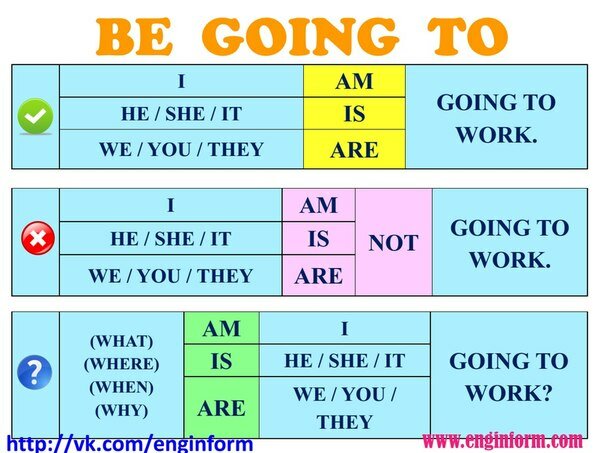 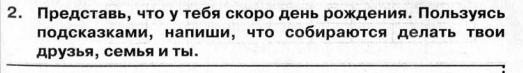 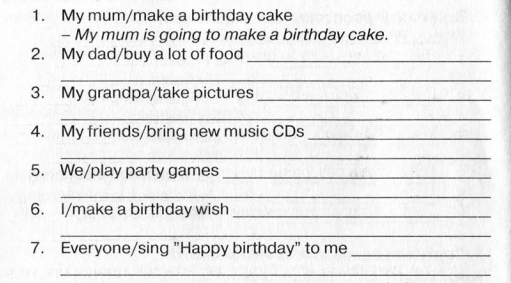 ТЕМАПараграф в учебникеСсылка на видеоурокДомашнее заданиеР.р. Сочинение по сюжетным рисункам.Стр. 107-108Выполните упражненияУпр. 228  (письменное выполнение заданий к упражнению)Рассмотрите рисунки. Составьте рассказ.Озаглавьте свой рассказ. («Подарок пограничникам», «Юные помощники» и др.) Запишите рассказ.Упр. 226 (письменное выполнение заданий к упражнению)Письменно выполнить упр.225 (разбор слова алеть )Образец:Месяц всходит.ТЕМАПараграф в учебникеСсылка на видеоурокДомашнее заданиеПисьменное деление на двузначное число.Решение задач. Стр. 62Повторить теорию  https://resh.edu.ruРассмотрите, алгоритм письменного деления на двузначное число на с. 59, 61.№ 238 выполните деление № 239 найдите значение выражений (верхняя строка)№ 242  решите задачуВыполнить задание на с. 62, № 245, № 241 (решите задачу).ТЕМАПараграф в учебникеСсылка на видеоурокДомашнее заданиеС чего начинается Родина.Стр.140-143Изучить теорию    Чтение статьи учебника.Работа с изречениями мыслителей. Письменное выполнение заданий  на с.143 (Практические и творческие задания 1-3)https://www.rulit.me/author/shemshurina-a-i/osnovy-svetskoj-etiki-4-klass-download-free-456401.htmlТЕМАПараграф в учебникеСсылка на видеоурокДомашнее заданиеИстория игрушек. Игрушка – попрыгушка.Стр. 100-103Изучить теорию    https://resh.edu.ruЧтение статьи учебника.Рассмотри  рисунки, выбери  изделие  или придумай  свой образ.https://znayka.pw/uchebniki/4-klass/uchebnik-po-tehnologii-4-klass-luttseva-e-a-zueva-t-p/Научитесь изготавливать игрушку-попрыгушку.ТЕМАПараграф в учебникеСсылка на видеоурокДомашнее заданиеПутешествие (10 ч.) Прекрасное время впереди!Стр.122-1231)Записать число Tuesday, the twenty-first of AprilClass work.Тема: Структура «be going to»Структура «be going to»-собираться что-то сделать.2)Посмотреть видеоурок, выполнить упражнения онлайн.https://resh.edu.ru/subject/lesson/5991/main/221334/https://youtu.be/Rka2rnqhTcghttps://youtu.be/I8F1FAdvMMc3) Выписать выражения в словарь стр.177-178, Module8, Unit 15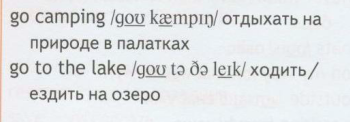 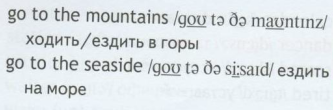 4)стр.172 прочитать правило.Переписать таблицу с правилом в тетрадь (дана ниже)5)Упр 1,2 стр.122 устно.HomeworkEx., p.Упр.2 выполнить письменноВыучить слова в словаре, правило.ТЕМАПараграф в учебникеСсылка на видеоурокДомашнее заданиеОбщение по телефону.https://russia.tv/video/show/brand_id/10991/episode_id/118267/video_id/118267/